辽备战委员会[2019] 2号关于印发《第46届世界技能大赛辽宁选拔赛数控铣项目竞赛实施方案》的通知各市人力资源和社会保障局，各技工院校，各有关单位：根据《关于做好第46届世界技能大赛辽宁省选拔赛工作的通知》（辽人社函[2019]162号）要求，为保证数控铣项目竞赛顺利进行，现将《第46届世界技能大赛辽宁省选拔数控铣项目竞赛实施方案》印发给你们，请遵照执行。    附件：《第46届世界技能大赛辽宁省选拔赛数控铣项目竞赛实施方案》辽宁省世界技能大赛参赛备战工作指导委员会技术支持组（辽宁省人事考试中心代章）2019年11月1日附件第46届世界技能大赛辽宁选拔赛数控铣项目竞赛实施方案根据第46届世界技能大赛全国选拔赛赛程安排和有关技术文件，并结合我省实际，制定本实施方案。竞赛时间竞赛时间为2019年11月23日—25日，各参赛选手务必在11月22日14：00前到指定赛场报到，逾期不到者视为弃权。裁判员报到时间为2019年11月21日。赛程安排见附件1。竞赛地点竞赛地点在沈阳市技师学院（地址：沈阳市大东区东站街50-1号公共实训中心院内）竞赛内容与方式方法本次竞赛只进行实际操作比赛。赛前提供样题，竞赛试题在样题基础上进行30%调整。四、成绩评定办法参赛选手的成绩评定由裁判组负责。竞赛成绩由裁判组根据试件加工质量和检测结果，依据评分标准评定。五、有关要求（一）选手按要求准备参赛刃具、工具、量具、夹具。（二）选手须遵守《竞赛规则》，持身份证、参赛证入赛场；（三）选手按赛前抽签确定竞赛场次和工位；（四）竞赛开始和结束时间以赛场指令为准。六、竞赛服务（一）赛前熟悉设备赛前熟悉设备时间为11月16日—17日，请参赛单位主动协商沈阳技师学院进行。（二）决赛期间食宿安排1.住宿地点：自行解决，住宿费用自理(推荐学校对面如家酒店）。2.餐饮服务：竞赛期间领队、选手、指导教师餐饮自行解决。七、联系人和联系方式（一）省厅鉴定中心翁胜彬：（024）22955829  13066624021任  婧：（024）22955089  15840437199（二）沈阳技师学院石  伟：13940528765张天宇：13644012004八、其它本竞赛方案的最终解释权归备战委员会。如有变化，以备战委员会通知为准。附件：1. 数控铣项目决赛日程安排表2. 技术描述及选拔赛安全要求3.数控操作竞赛具体要求4.竞赛设备及参数5.数控铣样题图纸附件1数控铣项目决赛日程安排表附件2一.技术描述及选拔赛安全要求数控铣项目是指利用数控铣床（加工中心）对工件进行金属切削加工的项目，即由参与者通过编制程序指令来驱动数控铣床、以切削刀具去除材料的方式来完成工件制作的过程。1.基本技术要求：基本结构要素直线、圆弧、平面。不包含任何曲面。加工特征要素：平面、台阶、外轮廓、槽、键、凸台（含圆台、方台等）、型腔（含园腔、方腔等）、岛屿、倒角等铣削加工，钻孔（盲孔、通孔）、攻丝（盲孔、通孔）、铰孔、镗孔，手工倒角及毛刺去除等。二. 能力要求1.识图技能：能对图形、图标、标准、表格和其它技术要求进行解释；2.检测技能：能选择和使用测量仪器及测量方法；3.工件装夹：能根据操作需要为工件选择装夹方法和装夹系统；4.刀具知识：能针对工件材料和加工需求选择切削刀具；5.操作技能：能完成在数控铣床上安装刀具和附件的整个过程、识别和确定在数控铣床上各种不同的加工操作、识别和确定在数控铣床上加工操作所需的各种功能参数；6.金属切削：能针对工件材料、图形结构、加工状况确定其加工方式、加工流程、加工路线及切削参数；7.编程技能：能掌握不同的编程技术（包括手工编程和计算机辅助编程）。三. 选拔赛安全要求1 劳保用品2.佩戴要求选拔赛对未按要求佩戴相应防护用品的现象将进行制止，选手未更正前不得进入竞赛现场，比赛过程中对违反安全与防护、违反操作规程者将阻止其比赛，但对违反者不扣分。3.有毒有害物品的管理和限制选手禁止携带有毒有害及易燃易爆物品；附件三数控铣加工项目竞赛具体要求一、竞赛规则1．选手在竞赛前通过抽签决定竞赛顺序和比赛用设备，下一场将要参赛的选手不允许观摩当前竞赛选手的比赛；2．选手在检录处进行检录时，由裁判员查验工具；3．选手在进入比赛场地后，在比赛准备期间可进行赛前准备，检查试卷，评分表，耗材、准备刀具，不允许操作设备或计算机。4．本次比赛，场地提供MasterCAM软件及CAXA制造工程师，用于自动编程加工。允许自带软件，比赛中，在电脑中完成的绘图信息和程序信息要经常存盘。5．选手在比赛期间不得携带手机、照相机、录像机等多余设备，一经发现取消竞赛资格。6．正式比赛期间，除裁判员外任何人员不得主动接近选手及其工作区域，不许与选手接触与交流，选手有问题只能向裁判员反映。7．比赛结束哨声响起以后，选手应立即停止工作，即按下进给保持、退刀、主轴停转并卸下工件。选手在3分钟之内必须把零件、图纸、评分表带至交件处，并签字确认。由裁判员或比赛监督须做好加密、装箱和保存工作。8．如遇设备故障或特殊原因导致选手中断或终止比赛的，由大赛裁判长视具体情况做出处理决定并做好说明记录。9．所有竞赛设备均保证参数的一致性，参赛选手不得擅自修改数控系统内的机床参数，一经发现取消比赛资格。10．比赛中违反安全操作规程的选手由裁判给予警告、扣分直至取消其竞赛资格的处理，对发生严重事故的选手，取消比赛资格。11.竞赛不提供工、量、刃具清单，请选手根据竞赛试题自行准备工、量、刃具。12.比赛过程中参赛选手如需休息、饮水、午餐或去卫生间，一律计算在比赛时间内。13.选手可以提前交卷，但不可中途退出赛场，需竞赛结束后统一离场。14.竞赛结束后，选手要在15分钟内清理完毕设备及现场卫生。二、比赛毛坯本次选拔赛使用的毛坯材料均为2A12铝。毛坯数为1个，尺寸为150×100×50（mm）。三、比赛时长1．数控铣比赛时长为4小时。四、其他说明1．选手熟悉数控系统时间不能切削。2．赛场加工中心设备不允许使用刀库。附件四竞赛设备及参数1.竞赛设备：2.数控铣床型号及主要技术参数1.工作台:工作台尺寸（mm）≥1200×500；2.允许最大荷重:3.加工范围: 工作台最大行程 X 轴：；滑座最大行程 Y轴：610 mm；主轴最大行程 Z轴：650 mm；主轴中心到导轨基面：665mm；4.主    轴: 锥孔(7:24) BT40转数范围50～8000 r/min；最大输出扭矩52.5 N.m；主轴电机功率11/15 kw；主轴传动方式：同步齿型带5.刀    具: 刀柄型号 BT40拉钉型号 BT40-Ⅰ；6.定位精度:  GB/T18400.4-2010标准：X轴；Y轴；Z轴7.重复定位精度:GB/T18400.4-2010标准：X轴；Y轴；Z轴3.装刀座：1个/4台机床。4.每名选手独立配备一台计算机。5.软件：WIN7操作系统，预装MastrCAM 2017 （中文版）。（传输介质-CF卡）。6.工具清单;竞赛使用的刀柄（BT40）、刀具、量具、台虎钳全部由选手自带，选手可根据样题携带包括刀柄、常用工具在内的更多相关物品及放置各类物品的工具箱，物品的类型、规格及数量不予限制。7.辅助工具清单,辅助工具各选手可根据个人需要自主携带。唯有角度虎钳、毛坯。测量仪器（机器）、含存储介质的电子设备及及危险物品等不得携带.附件五数控铣参考样题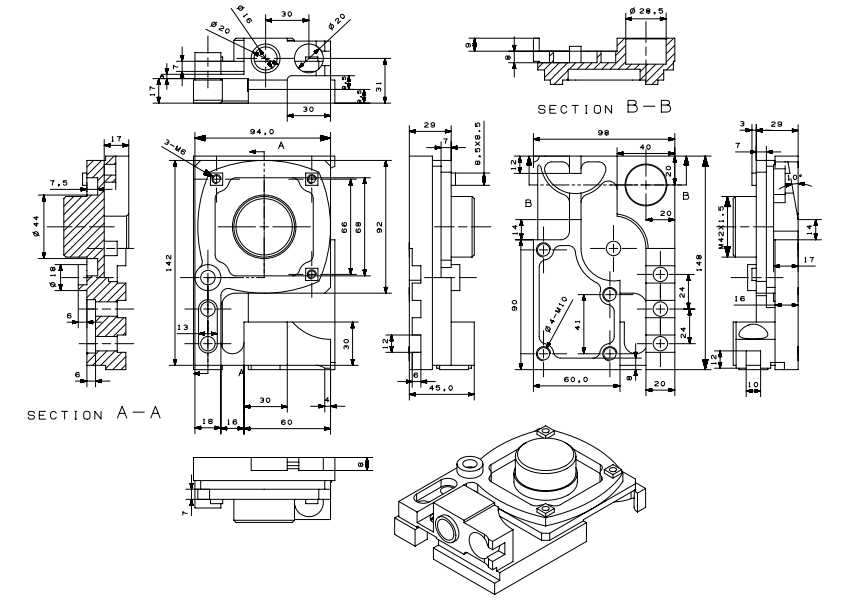 时间时间工作内容地点注意事项14：00前参赛人员报到教学楼一楼报告厅报到登记，领取参赛证14：00-15：00领队会议教学楼一楼报告厅答疑、抽签分组15：00-16：00选手熟悉赛场，交验工具实训基地1号车间07:00-07:30数控铣第一组选手检录实训基地1号车间1、选手现场抽签确定加工工位，选手领取材料、工具；2、选手遵守操作规程及现场执裁人员指挥；3、选手分组竞赛时间安排根据现场实际情况如有调整,以现场调整时间为准。07:30-11:30数控铣第一组竞赛实训基地1号车间1、选手现场抽签确定加工工位，选手领取材料、工具；2、选手遵守操作规程及现场执裁人员指挥；3、选手分组竞赛时间安排根据现场实际情况如有调整,以现场调整时间为准。12:30-13:00数控第二组选手检录实训基地1号车间1、选手现场抽签确定加工工位，选手领取材料、工具；2、选手遵守操作规程及现场执裁人员指挥；3、选手分组竞赛时间安排根据现场实际情况如有调整,以现场调整时间为准。13:00-17:00数控第二组竞赛实训基地1号车间1、选手现场抽签确定加工工位，选手领取材料、工具；2、选手遵守操作规程及现场执裁人员指挥；3、选手分组竞赛时间安排根据现场实际情况如有调整,以现场调整时间为准。07:00-7:30数控铣第三组选手检录实训基地1号车间1、选手现场抽签确定加工工位，选手领取材料、工具；2、选手遵守操作规程及现场执裁人员指挥；3、选手分组竞赛时间安排根据现场实际情况如有调整,以现场调整时间为准。7:30-11:30数控铣第三组竞赛实训基地1号车间1、选手现场抽签确定加工工位，选手领取材料、工具；2、选手遵守操作规程及现场执裁人员指挥；3、选手分组竞赛时间安排根据现场实际情况如有调整,以现场调整时间为准。12:30-13:00数控第四组选手检录实训基地1号车间1、选手现场抽签确定加工工位，选手领取材料、工具；2、选手遵守操作规程及现场执裁人员指挥；3、选手分组竞赛时间安排根据现场实际情况如有调整,以现场调整时间为准。13:00-17:00数控第四组竞赛实训基地1号车间1、选手现场抽签确定加工工位，选手领取材料、工具；2、选手遵守操作规程及现场执裁人员指挥；3、选手分组竞赛时间安排根据现场实际情况如有调整,以现场调整时间为准。11月24、25日08：30-17：30检测评分实训基地1号车间名称图例备注防护镜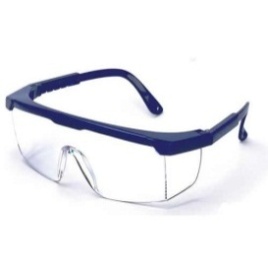 必须是防溅入式防护镜近视镜不能代替防护镜安全鞋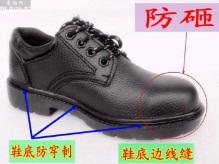 必须防滑、防砸、防穿刺防护服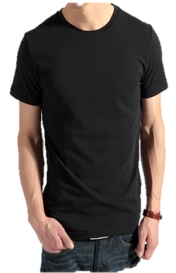 1、必须是长裤2、防护服必须紧身不松垮，达到三紧要求3、女性必须带工作帽、长发不得外露防护手套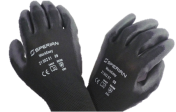 机床操作时不得配带电器及电动工具必须具备CE认证。电器及电动工具必须具备CE认证。电器及电动工具必须具备CE认证。时段要求备注机床操作时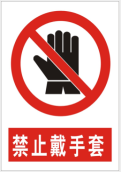 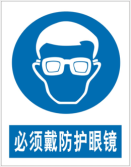 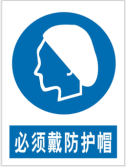 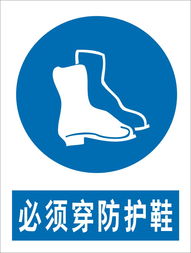 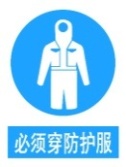 牛仔裤配紧身上衣也可。拿取毛坯、手工去毛刺时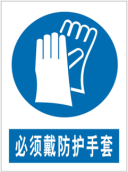 牛仔裤配紧身上衣也可。编程时设备类型设备品牌及型号数控系统配置设备统计总计数控铣床沈阳机床厂VMC850FANUC 0i mate MF1台共计5台备用一台数控铣床沈阳机床厂VMC850FANUC 0i mate MD1台共计5台备用一台数控铣床沈阳机床厂VMC850西门子808D1台共计5台备用一台数控铣床沈阳机床厂VMC850西门子828D1台共计5台备用一台数控铣床沈阳机床厂VMC1000FANUC 0i mate MF1台（备用）共计5台备用一台